GÖREV TANIM FORMUBİRİMİ: STRATEJİ GELİŞTİRME DAİRE BAŞKANLIĞIALT BİRİM: MUHASEBE KESİN HESAP VE RAPORLAMA ŞUBE MÜDÜRLÜĞÜGÖREV ADI: MUHASEBE YETKİLİSİGÖREV AMACI:  Karar, kontrol ve hesap verme süreçlerinin etkili çalışmasını sağlayacak ve mali raporların düzenlenmesi ile kesin hesabın çıkarılmasına temel olacak şekilde Muhasebe sisteminin kurulması ve yürütülmesi iş ve işlemlerinin yasal düzenlemeler ve belirlenen standartlara uygun olarak gerçekleştirilmesini sağlamak.İLGİLİ MEVZUAT:                                                                                                                                                             657 sayılı Devlet Memurları Kanunu                                                                                                                                                                                                                      5018 sayılı Kamu Mali Yönetimi ve Kontrol Kanunu                                                                                                                             4734 sayılı Kamu İhale Kanunu                                                                                                                                             4735 saylı Kamu İhale Sözleşme Kanunu                                                                                                                           6245 sayılı Harcırah Kanunu                                                                                                                                               6183 saylı Amme Alacaklarının Tahsil ve Esasları Kanunu                                                                                                         2886 saylı Devlet İhale Kanunu                                                                                                                        6085 sayılı Sayıştay Kanunu                                                                                                                                                                                                                                                                                                                                                                                                                                                        Strateji Geliştirme Birimlerinin Çalışma Usul ve Esasları Hakkında Yönetmelik 			 Merkezi Yönetim Muhasebe Yönetmeliği 					                                            Merkezi Yönetim Harcama Belgeleri Yönetmeliği
Taşınır Mal Yönetmeliği                                                                                                                                          2547 sayılı Yükseköğretim kanunu                                                                                                                      2914 sayılı Yükseköğretim Personel Kanunu                                                                                                       3843 sayılı Yükseköğretim Kurumlarında İkili Öğretim Yapılması Hakkındaki Kanun
BAP,  TÜBİTAK, SAN-TEZ, FARABİ, ERASMUS, AB Hibe Programı, Kalkınma Bakanlığı ve Bilimsel Araştırma Projelerinin Muhasebeleştirmelerine İlişkin Yönetmelik
Kamu İdarelerine Ait Taşınmazların Kaydına İlişkin Yönetmelik 
Kamu İdarelerinin Kesin Hesaplarının Düzenlenmesine İlişkin Usul ve Esaslar Hakkında Yönetmelik ve Ekleri 
Kamu Zararlarının Tahsiline İlişkin Usul ve Esaslar Hakkında Yönetmelik
Muhasebe Yetkilisi Adaylarının Eğitimi, Sertifika Verilmesi ile Muhasebe Yetkililerinin Çalışma Usul ve Esasları Hakkında Yönetmelik 
Muhasebe Yetkilisi Mutemetlerinin Görevlendirilmeleri, Yetkileri, Denetimi ve Çalışma Usul ve Esasları Hakkında Yönetmelik
Ön Ödeme Usul ve Esasları Hakkında Yönetmelik.                                                                                     Sosyal Güvenlik Kurumu Prim Ve İdari Para Cezası Borçlarının Hak edişlerden Mahsubu, Ödenmesi Ve İlişiksizlik Belgesinin Aranması Hakkında Yönetmelik                                                                                                                                                                Kamu Haznedarlığına İlişkin Tebliğler
Aylıkların Banka Aracılığıyla Ödenmesi Hakkında Genel Tebliğ 
Parasal Sınırlar ve Oranlar Hakkında Genel Tebliğ
(15) Sıra Nolu Genel Tebliğ Teminat Mektupları
(07) Sıra Nolu Genel Tebliğ Hesaba Aktarma Suretiyle Ödeme
(16) Sıra Nolu Genel Tebliğ Kişilerden Alacaklar 
(18) Sıra Nolu Genel Tebliğ hak edişlerden Yapılacak Kesintiler                                                                     GÖREVLERDöner sermaye işlemleri hariç olmak üzere Üniversitemiz Muhasebe Hizmetlerini yürütmek,Üniversite harcama birimlerinden gelen her türlü ödeme emri ve muhasebe işlem fişi evraklarının mevzuata uygunluk kontrolünü yaparak kontrol işlemi tamamlanan evrakların ödeme işlemlerini gerçekleştirmek,Ödeme emri belgesi ve ekleri üzerinde yapılan kontroller sonucunda noksanlığı tespit edilerek tamamlanmak üzere ilgili birime iade edilen ödeme emri belgeleri tamamlanarak kayıtlara girildikten sonra bu tutarı yeni giriş sırasına göre ödemek,Tahsili Üniversitemize ait alacaklardan borçlusu başka yerde olduğu anlaşılanların tahsilini borçlunun bulunduğu yerdeki aynı kamu idaresinin muhasebe biriminden istemek,Özlük hakları (doğum, aile yardımı vb.)ile ilgili ödeme işlerini yürütmek,Defter ve belgelerin düzenlenmesinde ve bunların Sayıştay’a ve ilgili kamu idaresine gönderilmesinde muhasebe yönetmeliklerinde yer alan usul ve esaslar ile Sayıştay tarafından belirlenen usul ve esaslara uymak,Muhasebe yetkilisi mutemetlerinin hesap, belge ve işlemlerini ilgili mevzuatta öngörülen zamanlarda denetlemek,Mutemetleri aracılığıyla aldıkları ve elden çıkardıkları para ve parayla ifade edilebilen değerler ile bunlarda meydana gelebilecek kayıpları önlemek,Üniversite aleyhine oluşan kamu zararının, zararın oluştuğu tarihten itibaren ilgili mevzuatına göre borç tahakkuku yapmak ve faiziyle beraber tahsilatını sağlamak,Yersiz ve fazla tahsil edilen tutarların ilgililerine geri vermek, geri verilecek tutarın düzenlenen belgelerde öngörülen tutara uygunluğunu sağlamak,Kısmi zamanlı öğrenci ücretleri ödemelerini ilgili mevzuat çerçevesinde kontrol etmek,Denetimler sonucu tespit edilecek fazla ödemeleri kişi borcuna almak, tahsil etmek ve sonuçlarını Sayıştay’a bildirmek,Kurum alacaklarını takip ve tahsil ettirmek ve bunlardan mahkeme veya icraya intikali gerekenlerin Hukuk Müşavirliği marifetiyle takibini yaptırmak,Emaneten yapılan nakden ve mahsuben tahsilatlar ile ilgili mevzuatları uyarınca diğer kamu ve özel kişi veya kurumlar adına ödeme emri belgesi üzerinden kesilmek suretiyle emanet hesaplarına alınan tutarların ilgililerine ödenmesini sağlamak,Nakit yetersizliği veya hak sahibinin bulunamaması nedeniyle bütçe emanetine alınan tutarların ilgililerine ödenmesini sağlamak,Muhasebe hizmetleri ile ilgili defter ve kayıtları mali yıl esasına göre tutmak,Muhasebe hizmetlerine ilişkin defter, kayıt ve belgeleri ilgili mevzuatında belirtilen sürelerle muhafaza etmek ve denetime hazır bulundurmak,Gerekli bilgi ve raporları Sayıştay’a, Maliye Bakanlığı'na, Başkana mevzuatta belirlenen sürelerde düzenli olarak vermek,Mali raporları Devlet Muhasebesi Standartları Kurulu tarafından belirlenecek standartlara, mali işlemlerin muhasebeleştirilmesi ve raporlanmasında izlenecek yöntem ve ilkeleri muhasebe yönetmeliklerine ve muhasebe kayıtlarına uygun olarak düzenlemek ve mevzuatında belirlenen sürelerde ilgili mercilere göndermek,Maliye Bakanlığınca yayımlanan Kamu İdarelerinin Kesin Hesapların Düzenlenmesine İlişkin Usul ve Esaslar Hakkında Yönetmelik hükümleri doğrultusunda Kesin Hesabın kontrol ve onay işlemlerini takip etmeye ve sonuçlandırmaya ilişkin çalışmaları yapmak,Bütçe uygulama sonuçları dikkate alınarak, Maliye Bakanlığınca belirlenen Usul ve Esaslar çerçevesinde muhasebe kayıtlarını dikkate alarak bütçe kesin hesabını hazırlamak,Harcama birimlerince hazırlanan harcama birimi taşınır yönetim hesabı cetvellerini inceleyip onaylayarak harcama birimlerine vermek,Hazine Yardımları ve buna bağlı yapılacak giderlerin kayıtlarını tutmak ve izlemek.Maliye Bakanlığınca belirlenen Usul ve Esaslar Çerçevesinde Üniversite Bütçe kesin hesabını hazırlamak, İç ve dış denetimlerde denetçilerin talep ettiği bilgi ve belgeleri sağlamak,Kesin hesap çalışmalarını yapmak, sonuçlandırmak ve ilgili kurumlara  gönderilmesini sağlamak,İhale komisyonlarında görev almak,Daire Başkanının vereceği benzeri görevleri yapmaktır.SORUMLULUKLAREtik kurallara uygun davranışlarda bulunmak,  görevlerini yerine getirmek,Mevzuatı takip etmek, değişiklikler hakkında Başkanlığa bilgi vererek ilgili iş ve işlemleri yerine getirmek,Görevi ile ilgili tüm faaliyetlerini mevcut iç kontrol sisteminin tanım ve düzenlemelerine uygun olarak yürütülmesini sağlamak,Yapacağı iş ve işlemleri,  şeffaflık, hesap verebilirlik ve katılımcılık anlayışı içerisinde ve kamu kaynaklarını verimli kullanılacak biçimde yerine getirmektir.İŞ ÇIKTISI: Sorumlulukları içerisinde yapılan iş ve işlemlere ilişkin sunulmaya hazır, kontrol edilmiş ve paraflanmış her türlü yazı, liste, onay, form, rapor, dosya vb.İLETİŞİM İÇERİSİNDE OLUNAN BİRİMLER: Üniversite tüm harcama birimleri, Üniversiteler, Maliye Bakanlığı, Sayıştay, TÜBİTAK,  Vergi Dairesi SGK ve Diğer Kamu İdareleri, Bankalar.Görev TanımınıHazırlayan : Mali Hizmetler Uzman Yardımcısı  Taner TURAN              		    İmza :                                                                                                                                                          Onaylayan : Daire Başkanı Şerafettin KÖSE                                                                       İmza :                                                 Görevli Personel: Şube Müdürü Mustafa AYDIN                                                              İmza :                                     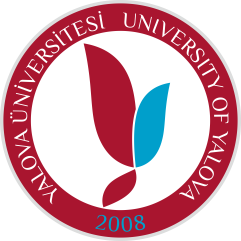 T.C.                                                                                                                                                                                                          YALOVA ÜNİVERSİTESİSTRATEJİ GELİŞTİRME DAİRE BAŞKANLIĞIDoküman No : SGDB.GT.MY.1İlk Yayın Tarihi :Revizyon Tarihi :Revizyon No :Sayfa :YETKİNLİKLERYETKİNLİKLERYETKİNLİKLERTEMEL	      TEKNİK                                                       YÖNETSELTEMEL	      TEKNİK                                                       YÖNETSELTEMEL	      TEKNİK                                                       YÖNETSELBaşarı ve çaba Detaylara önem vermeGelişime ve değişime yatkınlıkİletişim ve ilişki kurma İş ahlakı ve güvenilirlikProblem çözme Sonuç odaklılık
TedbirlilikKamu mali yönetim bilgisiMuhasebe mevzuatı bilgisiİhale mevzuatı bilgisi
İşlem gerçekleştirme ve kontrol
MYS,  KS, HYS vb. yönetim bilgi sistemi kullanımıİzleme, değerlendirme ve raporlama Nakit akış analiziMali ve finansal analizKontrol ve denetim
Rapor hazırlama
Microsoft Office kullanımıResmi yazışma ve dosyalama Analitik DüşünmeKontrolÖğrenme ortamı oluşturmaÇalışanları yönlendirme ve motive etme
Planlama ve organize etme
Yönetsel liderlik
İş önceliklendirme
Etkili karar verme
Güncel gelişmeleri takip etme Sistematik iş planlama